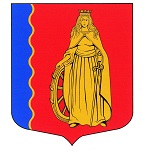 МУНИЦИПАЛЬНОЕ ОБРАЗОВАНИЕ«МУРИНСКОЕ ГОРОДСКОЕ ПОСЕЛЕНИЕ»ВСЕВОЛОЖСКОГО МУНИЦИПАЛЬНОГО РАЙОНАЛЕНИНГРАДСКОЙ ОБЛАСТИАДМИНИСТРАЦИЯПОСТАНОВЛЕНИЕ  12.04.2024                                                                                                            № 162   г. МуриноВ целях реализации на территории муниципального образования «Муринское городское поселение" Всеволожского муниципального района Ленинградской области подпрограммы «Создание условий для эффективного выполнения органами местного самоуправления своих полномочий и содействие развитию участия населения в осуществлении местного самоуправления в Ленинградской области» государственной программы Ленинградской области «Устойчивое общественное развитие в Лениградской области утвержденной постановлением Правительства Ленинградской области от 14 ноября 2013 года № 399, администрация муниципального образования «Муринское городское поселение» Всеволожского муниципального района Ленинградской областиПОСТАНОВЛЯЕТ:1. Внести изменения в  перечень мероприятий по развитию общественной инфраструктуры муниципального значения в муниципальном образовании «Муринское городское поселение» Всеволожского муниципального района Ленинградской области на 2024 год» утвержденный постановлением администрации от 07.07.2023 № 277 столбец 3 строки 1 изложить  в новой редакции «Администрация МО "Муринское городское поселение". Оборудование детских игровых и спортивных площадок, на землях или земельных участках, находящихся в муниципальной собственности, или на землях или земельных участках, государственная собственность на которые не разграничена по адресу: Ленинградская область, Всеволожский район, город Мурино, ул. Шоссе 
в Лаврики возле д.34 корп.1».Опубликовать настоящее Постановление в газете «Муринская панорама» 
и на официальном сайте муниципального образования «Муринское городское поселение» Всеволожского муниципального района Ленинградской области 
в сети Интернет.Заведующей сектора делопроизводства и архива 
администрации муниципального образования «Муринское городское поселение» Всеволожского муниципального района Ленинградской области Е.Н. Чернобавской ознакомить с настоящим постановлением директора МБУ «СРТ».Настоящее Постановление вступает в силу с момента подписания.Контроль за исполнением настоящего постановления возложить на начальника отдела финансового управления – главного бухгалтера администрации муниципального образования «Муринское городское поселение» Всеволожского муниципального района Ленинградской области Туманова В.А.Глава администрации                                                                           А.Ю. БеловО внесении изменений 
в перечень мероприятий по развитию общественной инфраструктуры муниципального значения в муниципальном образовании «Муринское городское поселение» «Всеволожского муниципального района Ленинградской области» на 2024 год утвержденный постановлением администрации от 07.07.2023 № 277. 